Deutsch Klasse 9 Themenübersicht Lernbüro- 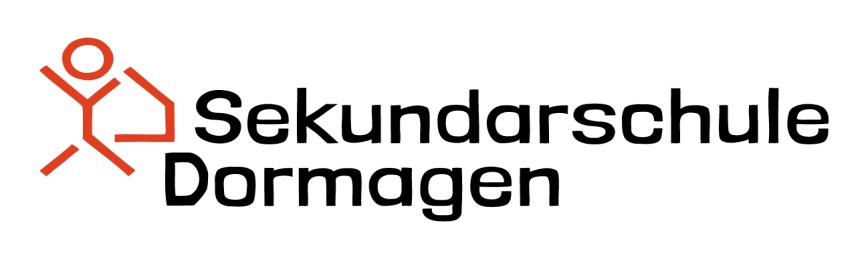 1Mein Praktikum/Berufe: Ablaufbeschreibungen (Lebenslauf/Bewerbung)2Eine Ganzschrift analysieren3Argumentation4Praktikumsbericht5Gedichte